Attachment C. FTP Site Instructions for Submitting Administrative DataOMB No. 0584-[NEW]Job Search as a Supplemental Nutrition Assistance Program (SNAP) Employment and Training (E&T) ComponentJanuary 13, 2020Project Officer: Danielle DeemerOffice of Policy SupportFood and Nutrition ServiceU.S. Department of Agriculture1320 Braddock PlaceAlexandria, VA 22314703.305.2952danielle.deemer@usda.govEmail With FTP Site Address and User NameDear [State or E&T Provider DATABASE ADMINISTRATOR],Thank you for your continued cooperation with The Role of Job Search as a SNAP E&T Component project. Please submit your data files using the SNAP Job Search FTP site.SNAP Job Search FTP site link: http://snap.insightpolicyresearch.com 
Your username is: [USERNAME] 
Your password will be sent to you in a separate email.For detailed submission instructions, please see the Administrative Data Submission Instructions and Variable List.If you are unable to submit data files via the FTP site, please contact [PROJECT MANAGER NAME] at [PHONE NUMBER] or [EMAIL ADDRESS].Sincerely,[PROJECT MANAGER NAME]Screenshot of website homepage: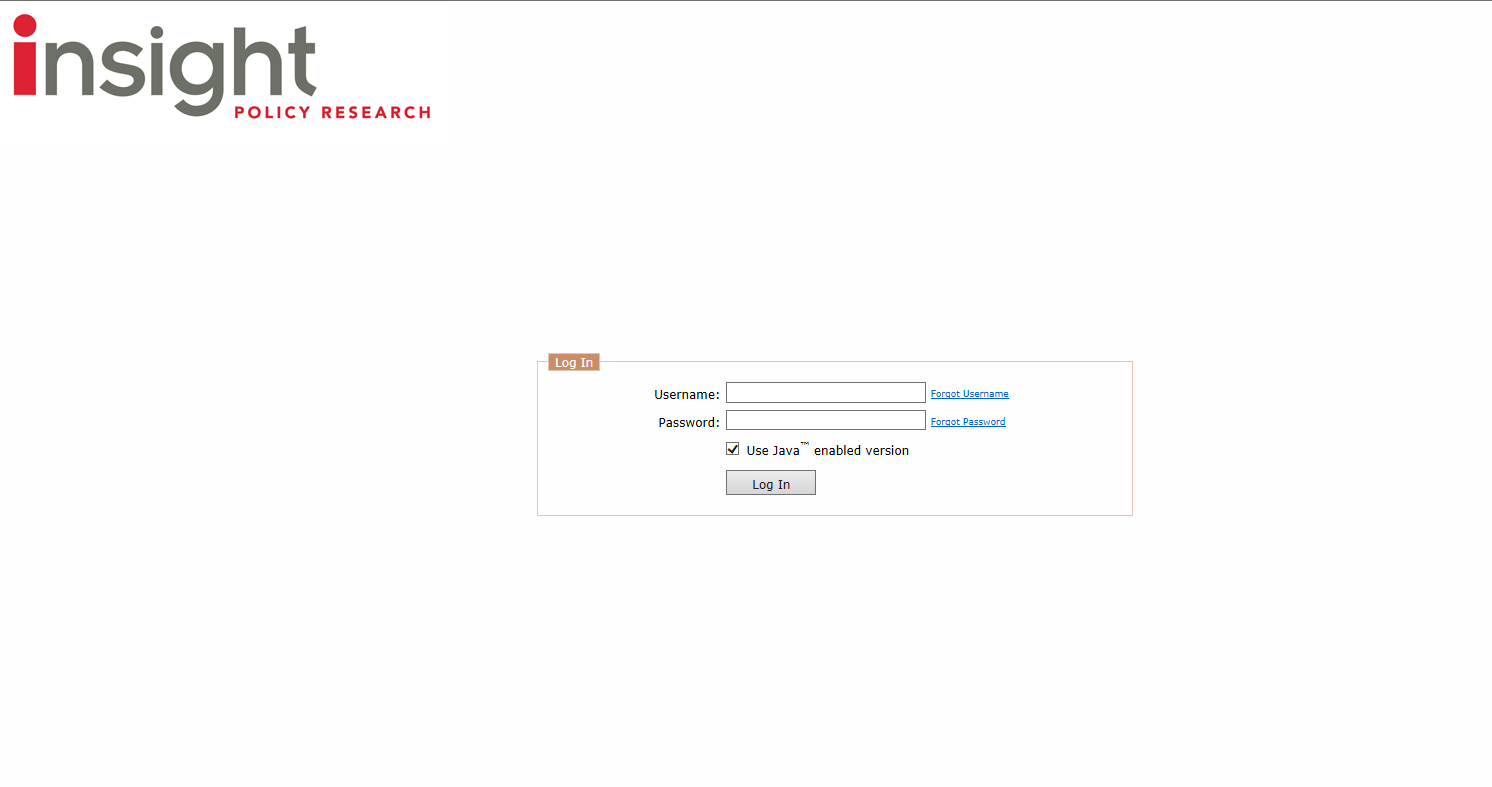 